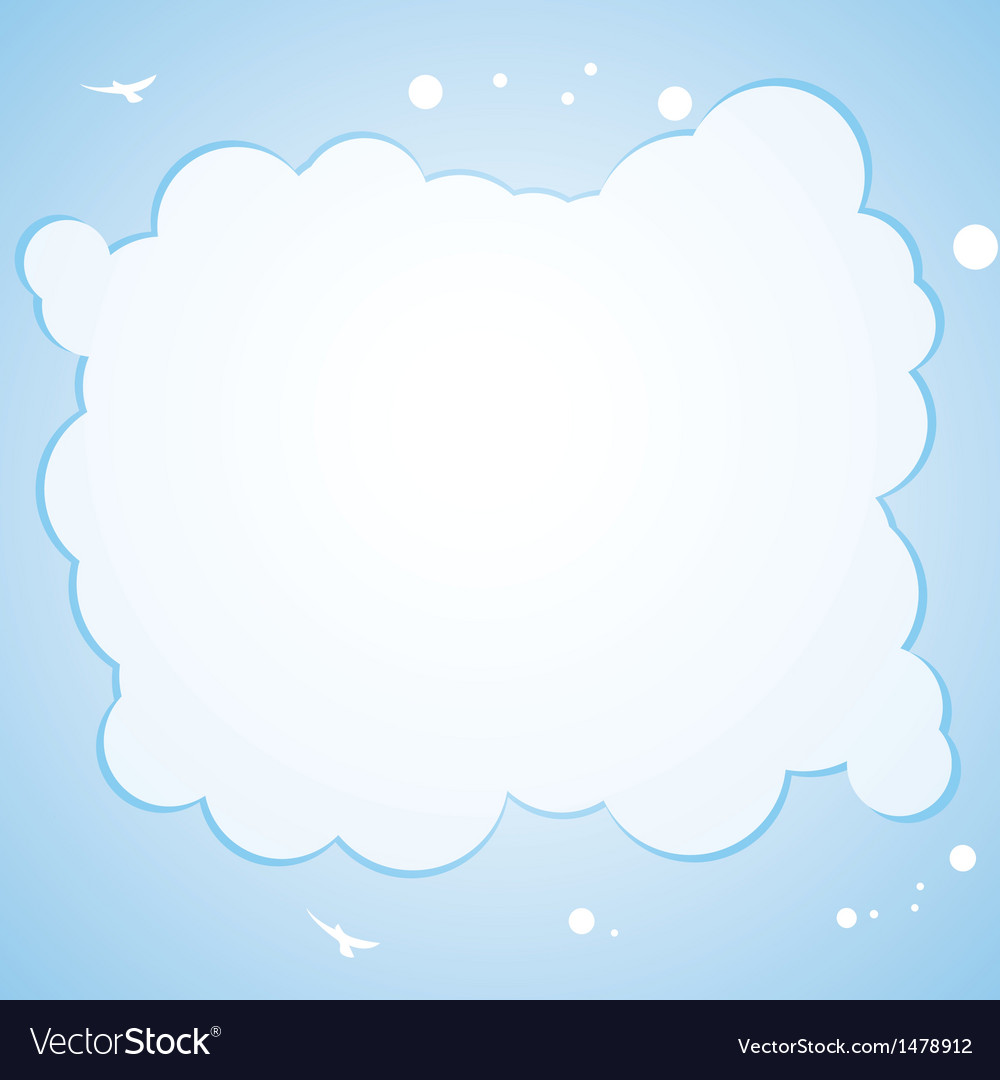 Relaxation HolidayMake sure everyone is sitting comfortably, ask them to lower their gaze or close their eyes.  Read aloud in a calm, quiet and slow voice, pausing between each line.  You may want to record it being read aloud so you can join in yourself.Sit comfortably, start with a few slow, easy breaths and begin to relax…And now let your mind create these feelings:Imagine colours of the sky in a beautiful sunset…Imagine the sound of water flowing in a stream…Imagine the smell of a bonfire on a crisp autumn day…Imagine the feel of smooth, clean sheets…Imagine the sound of rain on the roof…Imagine the smell of a field of grass in the hot summer sun…Imagine the stars and moon in the dark sky on a clear night…Imagine the taste of your favourite food…Imagine the sound of a beautiful song…Imagine the wind blowing on your face…Imagine floating on the still water of a peaceful, shallow lake…Notice the feeling of calm and peace, and take time to enjoy it…When you are ready, remember where you are and when you are ready come back to us here.